Fitchburg State UniversityCampus Climate Survey – 2018Students, n= 258Faculty and Librarians, n= 103Staff and Administrators, n=143Part I: Welcoming Environment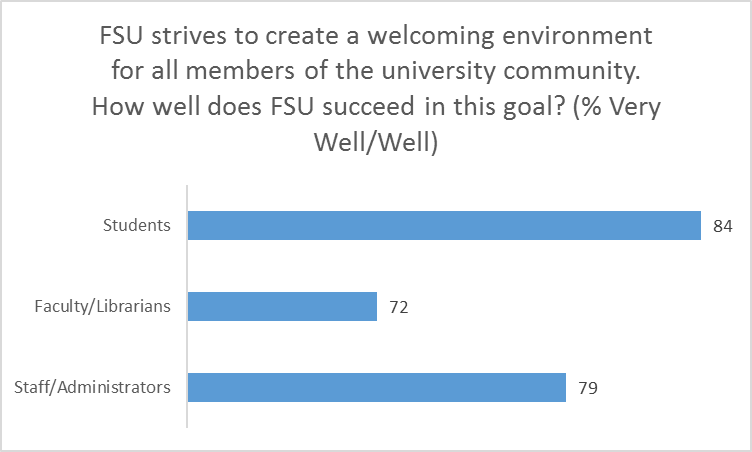 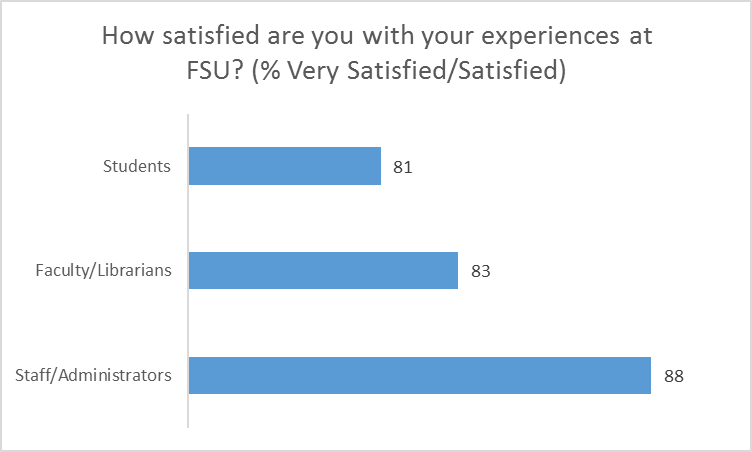 Part II: Diverse Relationships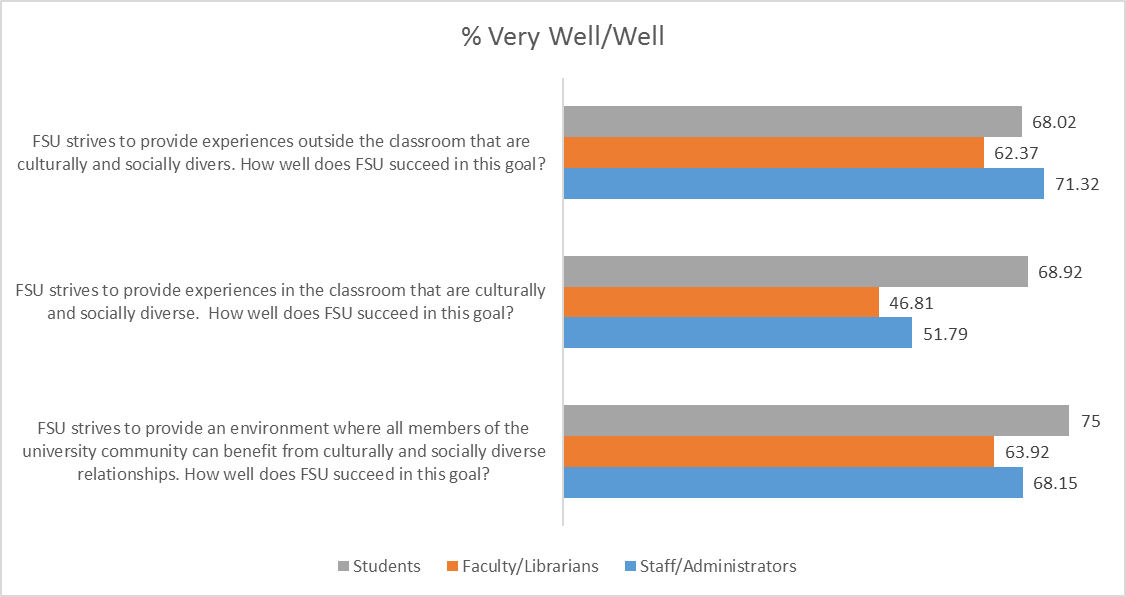 Part III: Inclusive DiversityThis chart is composed of questions only asked of Faculty/Librarians and Staff/Administrators: